敬邀參加國際紡織數位展示平臺Material Exchange網路說明會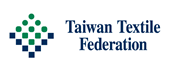 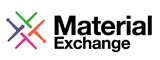 開啟無國界商機，讓全球買主看到你！Covid-19疫情衝擊了全球貿易、實體展覽及拓銷活動，加速了互聯網經濟、數位生態系的蓬勃發展，數位行銷能量成為台灣紡織業者需要共同重視的課題。創立於瑞典的紡織數位平台Material Exchange以其革命性的線上展示及搜尋服務架構，在供應商、買家之間創造更高效及更透明的運作方式，除了既有的Open Marketplace展示功能外，獨特的Material Management System(MMS)能夠讓供應商有效管理展示商品、篩選適合買家提升媒合精準度，搭配完整數位化掃描服務使產品能以3D瀏覽細緻呈現。紡拓會誠摯邀請您參與Material Exchange網路說明會，掌握未來趨勢，擴展無限商機，讓全球買主看到你！議程表：主辦單位：中華民國紡織業拓展會、Material Exchange時　　間：2022年3月29日（星期二） 15:00 ~ 15:45播放平台：Livestorm (連結將於會議前一天發送)聯絡人員：紡拓會市場開發處 徐健哲 專員電    話：(02)2341-7251轉2336分機電子信箱：jimmyhsu@textiles.org.tw意者請填妥下列資料，回傳本頁以參與說明會。時間議程15:00~15:10引言15:10~15:20產業現今的挑戰Material Exchange 功能介紹 & 解決方案15:20~15:35操作示範15:35~15:45討論與交流◎ 公司名稱：____________________________________  電話：_____________________________◎ 公司地址：____________________________________  傳真：_____________________________◎ 聯絡人：___________________ （分機：_______）  E-mail：__________________________